MUNICIPIO DE EL GRULLO, JALISCO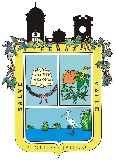 TESORERIA MUNICIPALRELACION DE INGRESOSFECHACONCEPTO DEL INGRESOIMPORTEDICIEMBRE. 2014IMPUESTOS            229,583.00 DICIEMBRE. 2014DERECHOS            672,046.26 DICIEMBRE. 2014PRODUCTOS            940,187.22 DICIEMBRE. 2014APROVECHAMIENTOS         2,516,118.71 DICIEMBRE. 2014PARTICIPACIONES         3,397,476.98 DICIEMBRE. 2014APORTACIONESDICIEMBRE. 2014CONVENIOSDICIEMBRE. 2014INTERES Y/O RENDIMIENTOSDICIEMBRE. 2014TOTALES         7,755,412.17 INGRESOS PROPIOS         4,357,935.19 